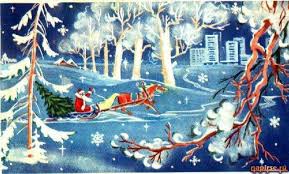 Конкурс чтецов «Зимушка  – зима»  21 декабря в школьной библиотеке прошел традиционный конкурс чтецов «Зимушка-зима» стихотворений о зиме. В конкурсе участвовали 22 учащихся 1- 4 классов.Поздравляем победителей конкурсаПобедитель среди 1-х  классов1место - Кабанов Иван 1а класс2место - Фомина Таня 1а класс3место - Управителев Семён 1а классПобедитель среди 2-х  классов1место - Спиридонова Дарья 2а класс2место - Прокопьев Михаил 2а класс3место - Босоногова Яна  2б классПобедитель среди 3-х  классов1место -  Босоногова Ангелина  3б класс2место  - Притчиева Яна 3б класс3место - Бужин Никита 3а класс                                                Победитель среди 4-х классов                                     1место - Корнилова Саша 4б класс2 место - Хабибулаева Хатима 4в класс3 место - Прокопьев Григорий 4а класс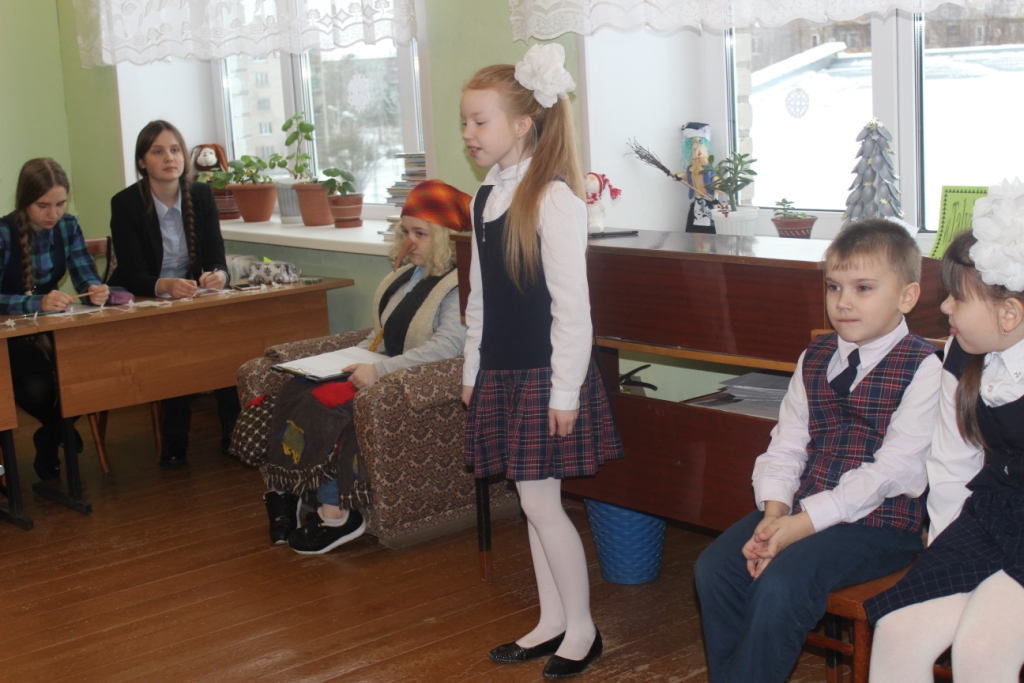 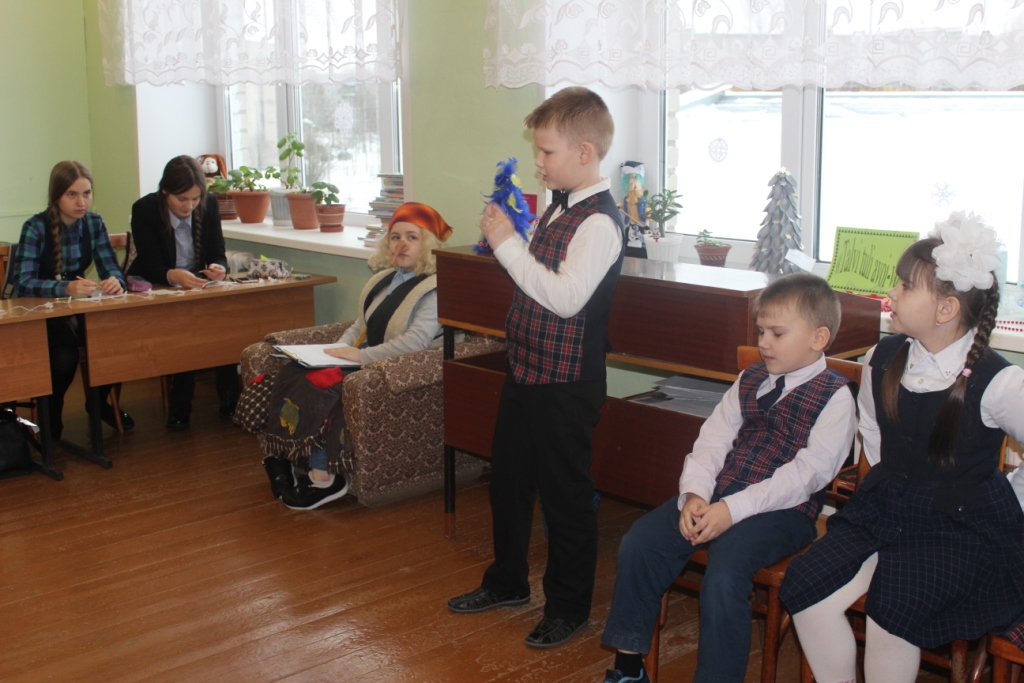 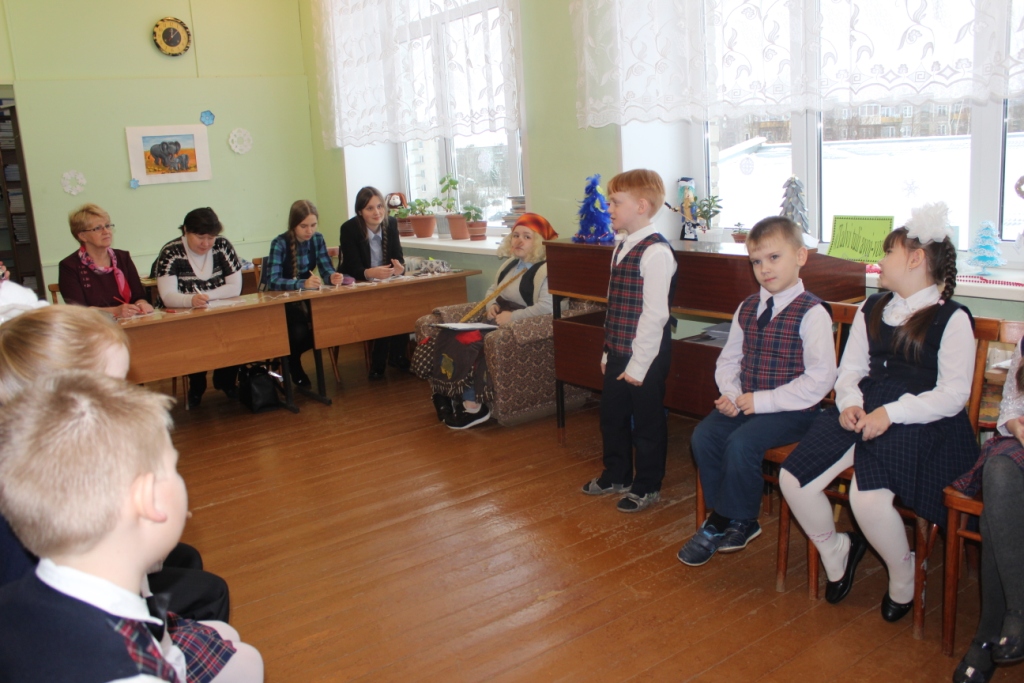 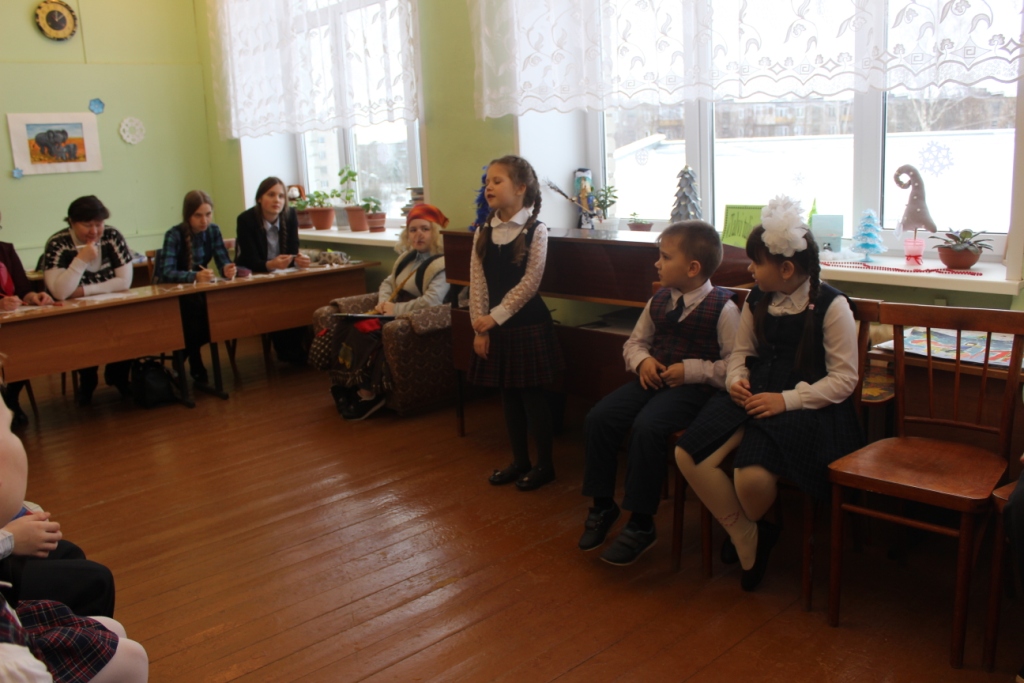 ФИОКлассАвторназваниеКабанов Иван1аВ.Маяковский«Мужик,ёлка и лошадь»Фомина Таня1аИрина Гурина«Шел по лесу Дед Мороз»Управителев Семён1аИрина Пивоварова«Письмо»Сергеев Егор1бНастя Доброта«Повезло так повезло»Лупандина Софья1б«Про Письмо»Глупко Александр1вСафонов Даниил1вСпиридонова Дарья2аВ.Кухтин«Зима»Прокопьев Михаил2аВ.Степанов«Волшебные звёзды»Емуев Александр2бО.Высотская«Мастерица Зима»Босоногова Яна2бИрина Пивоварова«Письмо»Бужин Никита3аИ.Цикович«Дедушка Мороз»Семёнов Семён3аТ.Шатских«Зимушка-зима»Босоногова  Ангелина3бА. Барто«В защиту деда Мороза»Притчиева  Яна3бА. Назаров« В радость всем зимы начало»Никонова Света3в«Что такое Новый год?»Корнилова Ванесса4аИван Бунин«Хризантемы»Прокопьев Григорий4аИ.Никитин«Встреча зимы»Корнилова Саша4бА.Барто«Дело было в январе»Хотеев Вадик4б«Про собаку»Денисова Александра.4вВладимир Степанов«Метелица»Хабибулаева Хатима4в«Новогодняя сказка»